–Poštovani,Zadovoljstvo nam je pozvati Vas kao izlagača na 81. Sajam obrtništva i održivog gospodarstva u Novskoj koji će se održati 13. prosinca 2019. u Sportskoj dvorani Srednje škole Novska, Tina Ujevića 2c. U organizaciji Grada Novske, Razvojne agencije Grada Novske – NORA i Udruženja obrtnika Novska program započinje svečanim otvorenjem u 10:00h koje će uveličati visoki dužnosnici Republike Hrvatske. Kako bi doprinijeli razvoju gospodarstva novljanskog područja pripremili smo tri zanimljive panel rasprave o značajnim temama:Kružno gospodarenje u drvnoj industriji s početkom u 11:00hPrilike i izazovi poduzetništva u Novskoj s početkom u 14:00hNOVSKA – središte gaming industrije s početkom u 16:00hTakođer, pozivamo Vas da sudjelujete u natjecanju jer smo osigurali bogate poklon pakete za posjetitelje i izlagače. Zatvaranje Sajma uveličati će mirisi i okusi prigodnih blagdanskih delicija i  zvukovi tamburica novljanskog Tamburaškog sastava AMBAR.U nastavku šaljemo prijavnicu koju Vas molimo da ispunite do 29. studenoga 2019.Veselimo se zajedničkom druženju! PRIJAVNICASajam obrtništva i održivog gospodarstva u Novskoj13. prosinca 2019.Zahvaljujemo na interesu za Sajam te Vas molimo da ispunjenu prijavnicu  pošaljete na mail adresu sajam-obrtnistva@gmail.com  najkasnije do 29.11.2019. kako bismo Vam osigurali sve potrebno za predstavljanje u izlagačkom prostoru.________________________Potpis i pečat osobe ovlaštene za zastupanje Ispunjavanjem Prijavnice za Sajam obrtništva i održivog gospodarstva u Novskoj dajem privolu organizatoru za prikupljanje, provjeru i obradu osobnih podataka i  fotografiranje (i/ili snimanje) u svrhu praćenja, izvještavanje i promocije aktivnosti sajma.  SAJAMSKI PRAVILNIKSajamski pravilnik sadrži upute kojima se reguliraju prijavljivanje, izlaganje i poslovne aktivnosti na Sajmu, a na osnovu kojih se definira pravni/poslovni odnos između nositelja organizacijskih aktivnosti Sajma te učesnika-izlagača.PrijavljivanjePrijava za izlaganje podnosi se na tipskom prijavnom obrascu, štampanim slovima, te potpisana i ovjerena dostavlja se na adresu organizatora. Po istom postupku uz prijavu se dostavljaju i pripadajuće narudžbe sajamskih usluga. Prijava se podnosi najkasnije do 29.11.2019. godine. Upućivanjem prijave izlagač izražava svoju suglasnost s odredbama općih uvjeta sudjelovanja na Sajmu obrtništva i održivog gospodarstva u Novskoj, te stupa u obvezujući odnos s nositeljem organizacijskih aktivnosti Sajma.Prijava za izlaganje važi samo za prijavljenu tvrtku i podrazumijeva obvezu izlagača da prijavljene eksponate izlaže od otvaranja do zatvaranja Sajma, uz stalnu prisutnost odgovorne osobe na štandu. Napuštanje Sajma prije zatvaranja nije dozvoljeno. Prijavljeni izlagač bez suglasnosti organizatora ne može dati u podzakup dodijeljeni izložbeni prostor. Plaćanje Sudjelovanje na sajmu je besplatno za izlagače koji pravovremeno dostave svoje pravilno ispunjene prijavnice. Rezervacija izložbenog prostoraNa Sajmu obrtništva i održivog gospodarstva u Novskoj izlagači imaju mogućnost odabira modula svojeg štanda. Ukoliko izlagač ne preuzme naručeni prostor najmanje 20 sati prije otvaranja Sajma smatrat će se da je odustao od izlaganja, te organizator po potrebi, prostor može dati drugom izlagaču. Izlagač je dužan isprazniti izlagački prostor u roku od 4 sati nakon zatvaranja Sajma.OdustajanjePrijavljeni izlagač može odustati od izlaganja pod određenim uvjetima i to 10 dana prije početka Sajma. Odustajanje se najavljuje pismeno. Posebne odredbeU slučaju kada izlagač sam izvodi štand, dužan je pridržavati se propisa o tehničkoj zaštiti, uputa organizatora i standarda uobičajenih za međunarodne sajmove. Izlagač obavezno osigurava vlastitu opremu i izložbene eksponate od otuđenja, oštećenja, uništenja i drugih rizika na vlastiti teret.Izlagaču pripada pravo dodjele besplatnih izlagačkih iskaznica - službenih akreditacija.Radno vrijeme za izlagače sajma je 8:00 do 20:00 h.Čišćenje i održavanje higijene štanda obveza je izlagača. Čišćenje i održavanje higijene zajedničkih sajamskih prostora obveza je nositelja organizacijskih aktivnosti Sajma.        Izjava o zaštiti osobnih podatakaOva Izjava o zaštiti osobnih podataka za organizatore Sajma obrtništva i održivog gospodarstva u Novskoj izrađena je sukladno Općoj Uredbi (EU) broja 2016/679 Europskog parlamenta i vijeća od dana 27. travnja 2016. godine, a koja se primjenjuje od 25. svibnja 2018. godine. U postupku zaštite i obrade osobnih podataka Obrtnički i gospodarski sajam Vašim će osobnim podacima postupati sukladno Općoj uredbi (EU) 2016/679 o zaštiti pojedinaca u vezi s obradom osobnih podatka i slobodnom kretanju takvih podatka, te Zakonom o provedbi Opće uredbe o zaštiti osobnih podataka (NN 42/2018) odnosno drugim nacionalnim zakonom temeljenom na predmetnoj Uredbi i uz primjenu odgovarajućih tehničkih i sigurnosnih mjera zaštite osobnih podataka od neovlaštenog pristupa, zlouporabe, otkrivanja, gubitka ili uništenja. Temeljem Opće uredbe o zaštiti podataka (GDPR), Sajam obrtništva i održivog gospodarstva u Novskoj obveznik je primjene ove Uredbe te je dužna nadzirati prikupljanje, obradu, korištenje i zaštitu osobnih podataka svih fizičkih osoba čije podatke uzima i koristi. Organizatori Sajma obrtništva i održivog gospodarstva u Novskoj obrađuju Vaše osobne podatke koje ste nam povjerili putem prijavnice za nastup na Sajmu obrtništva i održivog gospodarstva u Novskoj. Osobni podaci prikupljaju temeljem prijavnice za nastup u svrhu organizacije Sajma obrtništva i održivog gospodarstva u Novskoj. Osim navedenih osobnih podataka koristit će se fotografije poslikane na sajmu u svrhu informiranja javnosti na Internet stranicama organizatora i akreditiranih medija. Vaša prava su: pravo na pristup i informaciju o obradi osobnih podataka koji se na Vas odnose, pravo na brisanje, pravo na ispravak ili dopunu, pravo na ograničenje, pravo na prigovor, pravo na žalbu, pravo na potvrdu identiteta, pravo na prenošenje osobnih podataka te pravo na opoziv privole i možete zatražiti prestanak aktivnosti obrade osobnih podataka. Sajam obrtništva i održivog gospodarstva u Novskoj će bez odgađanja, na Vaš zahtjev dati podatke na uvid, izbrisati, ispraviti netočne podatke ili dopuniti podatke koji se na Vas odnose u svako doba, u potpunosti ili djelomice, bez naknade i objašnjenja. Opoziv privole ne utječe na zakonitost obrade koja se temeljila na privoli prije nego što je ona povučena. Privolu možete opozvati u bilo kojem trenutku. Ako ponovno želite dati svoju privolu, to možete učiniti na isti način kao i kod opoziva iste. Promjenu privole (potpuni ili djelomični opoziv, odnosno ponovno davanje privole) možete izvršiti na način da nam se obratite putem, gore navedene, adrese ili e-maila. Ukoliko opozovete danu privolu, Vaše podatke više nećemo upotrebljavati u navedene svrhe. Ukoliko želite ostvariti neko od navedenih prava, obratite nam se osobno dolaskom. Također, prigovor možete uložiti Agenciji za zaštitu osobnih podataka (www.azop.hr). Ako smatrate da Vam je povrijeđeno neko pravo zajamčeno zakonom, imate pravo na ulaganje prigovora na obradu osobnih podataka osobno na gore navedenu adresu.Sajam obrtništva i održivog gospodarstva u Novskoj je poduzeo sve tehničke i organizacijske mjere kako bi Vaše podatke zaštitio od gubitka, izmjena, ili pristupa treće strane.U slučaju bilo kakvih pitanja slobodno nas kontaktirajte te ćemo Vam u najkraćem mogućem roku odgovoriti na Vaše zahtjeve, molbe nedoumice te Vam pomoći u ostvarivanju Vaših prava . Potpisom ove Prijavnice smatra se da slobodno i izričito dajete privolu za prikupljanje i daljnju obradu Vaših osobnih podataka ustupljenih Sajam obrtništva i održivog gospodarstva u Novskoj.MJESTO I DATUM:  ___________________________IME I PREZIME ODGOVORNE OSOBE: ___________________________POTPIS:    ___________________________Naziv/tvrtka:Sjedište i adresa: OIB: Djelatnost (kratki opis): Na sajmu izlažemo (vrsta robe/usluge): Kontakt osoba ovlaštenaza zastupanje: Telefon / Fax:E-mail:Web stranica:      Električni priključak:DA                                   NEDodatni stolić:DA                                   NEProstor za izlaganje (okrugli stolovi promjera 152cm):okrugli stol              pola okruglog stola           ne trebam stolOstalo:ORGANIZATORI:Organizatori sajma su Grad Novska, Razvojna agencija Grada Novske-NORA i Udruženje obrtnika Novska. KONTAKTI:Grad Novska: Siniša Kesić, 098 9801754Razvojna agencija Grada Novske-NORA: Maja Fabek, 099 2605983E-mail: sajam-obrtnistva@gmail.comInternet stranica: www.novska.hr 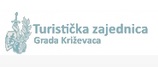 